الجمهورية الجزائرية الديمقراطية الشعبيةمديرية التربية لولاية تلمسان   						    	         ثانوية سعيد مسعود -  أولاد ميمون                                        المستوى: أولى جدع مشترك علوم                                       مادة الرياضيات                        الموسم الدراسي:2019/2020 الفرض الثاني للفصل الأول                          المدة: ساعة واحدة                                 يوم العلامة   	 العلامة   ملاحظة:  *استعمل ورقة المحاولات قبل الشروع في الحل  /  *الاجابة تكون في الجزء المخصص لها   / *تجنب الكتابة بالقلم الأحمر		الموضوع. ضع علامة  أمام صحيح أو خاطئ في العبارات الآتية مع التعليل في كل حالة:                                                          (05 نقاط)أ-المسافة بين العددين  و  هي:                                                                        صحيح          خاطئ    التعليل:..............................................................................................................................................................................................................................................................................................................................................................................................................ب-اذا كان فان: 			      صحيح           خاطئ  التعليل:...................................................................................................................................................................................................................................................................................................................................................................................................................ج-العدد هو دائما أصغر أو يساوي مربعه:                                                                               صحيح           خاطئ  التعليل:.........................................................................................................................................................................................................................................................................................................................................................................................................................د-يكون العدد و مقلوبه من اشارتين مختلفتين:                                                                        صحيح          خاطئ                                                 التعليل:............................................................................................................................................................. ...................................................................................................................................................................................................................................................ه-اذا كانو  فان:    		             	       صحيح         خاطئ  التعليل:..........................................................................................................................................................................................................................................................................................................................................................................................................................أكمل الجدول التالي:                                                                                                                                 (04 نقاط). أوجد قيم في المعادلة التالية:   .                                                                                               (03 نقاط).............................................................................................................................................................................................................................................................................................................................................................................................................................................................................................................................................................................................................................................................................................................................................................................................................................................................................................................................................................................................................................................................................................................................................................................................................................................................................................................................................................................................................................................................................................................................................................................................................................................................................................. ليكن العددان  وحيث:و   .عين حصر العدد: .                                                       (02 نقاط).............................................................................................................................................................................................................................................................................................................................................................................................................................................................................................................................................................................................................................................................................................................................................................................................................................................................................................................................................................................................................................................................................................................................................................................................................................................................................................................................................................................. اقلب الصفحة.لتكن الدالة المعرفة كالآتي:   و بجدول تغيراتها الموالي:                                                       (06 نقاط)أ-عين مجموعة تعريف الدالة ................................................................................................................................................................................................................................................................................ب-احسب صورة كل من و . .............................................................................................................................................................................................................................................................................................................................................................................................................................................................................................................................................................................................................................................................................................................................................................................................................................................ج-احسب السوابق الممكنة للعدد بالدالة............................................................................................................................................................................................................................................................................................................................................................................................................................................................................................................................................................................................................................................................................................................................................................................................................................................................................................................................................................................................................................................................................................................................................................................................................................................................................................................................................................................................................د-استنتج اتجاه تغير الدالة على المجال :........................................................................................................................................................................................................................................................................................................................................................................................................................................................................................................................................................................................................................................................................................................................................................................................................................................................................................................................................................................................................................................................................................................................ه-ماذا يمثل العدد  في جدول تغيرات الدالة ؟............................................................................................................................................................................................................................................................................................................................................................................................................................................................................................................................................................................................................................................................................................................................................................................................................................................        انتهى                                                            بالتوفيق للجميع                                              أستاذ المادة: شعبان أسامة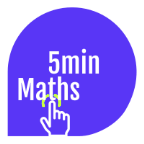 "ستحقق كلا أحلامك اذا كنت تملك الشجاعة لمطاردتها"                                                                                           والت ديزني                     الحصرالمجالالمسافةالقيمة المطلقة